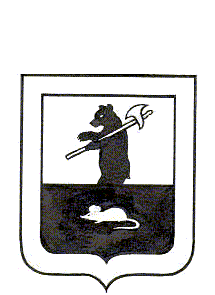 Муниципальный Совет городского поселения МышкинРЕШЕНИЕОб  избрании (делегировании) депутатов Муниципального Совета городского поселения Мышкин четвертого созыва в состав Собрания депутатов Мышкинского  муниципального района седьмого созываПринято Муниципальным Советом городского поселения Мышкин «08» октября 2019 годаДействуя на основании Конституции Российской Федерации, Федерального закона от 06.10.2003 № 131-ФЗ «Об общих принципах организации местного самоуправления в Российской Федерации», Закона Ярославской области от 16.10.2014 № 59-З « О сроках полномочий, наименованиях, порядке формирования иных вопросах организации и деятельности органов местного самоуправления муниципальных образований Ярославской области», Устава  городского поселения Мышкин, Регламента работы Муниципального Совета городского поселения Мышкин, в соответствии с Положением о порядке избрания (делегирования) депутатов Муниципального Совета городского поселения  Мышкин в состав Собрания депутатов Мышкинского муниципального района (утверждено Решением от 21.08.2018 № 15).Муниципальный Совет городского поселения Мышкин РЕШИЛ:1. Избрать (делегировать) в состав Собрания депутатов Мышкинского муниципального района седьмого созыва следующих депутатов Муниципального Совета городского поселения Мышкин четвертого созыва:1. Асадова Натига Алимовича;2. Котову Елену Николаевну;3. Кустикова Сергея Николаевича;4. Мирошниченко Марию Николаевну;5. Чистякова Леонида Александровича.2. Настоящее  решение вступает в законную  силу с  момента подписания.3. Настоящее  решение опубликовать в газете «Волжские зори» и на официальном сайте Администрации городского поселения Мышкин в информационно – телекоммуникационной сети «Интернет».Глава городского				Председатель Муниципального Советапоселения Мышкин 			городского поселения Мышкин______________Е. В. Петров 		_________________ Л.А.Чистяков«08»октября 2019 года  № 4